ЗАЯВЛЕНИЕ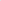 Прошу предоставить путевку на детский отдых в 2024 году для моего ребенка __________________________________________________________________(Фамилия, имя, отчество ребенка, дата рождения)обучающегося в ____________________________________________________________________       (указать общеобразовательное учреждение, класс, букву класса)в загородный лагерь (отметить нужное):*с предоставлением подтверждающих документов**29 бесплатных путевок (квота), остальным в первоочередном порядке *** полная информация о льготе на обороте заявленияС порядком предоставления путевки на детский отдых и(или) компенсации стоимости путевки, с перечнем документов, необходимых для получения путевки в загородный лагерь ознакомлен(а).Даю согласие на обработку указанных выше моих персональных данных, а также персональных данных моего ребенка в объеме, необходимом для предоставления муниципальной услуги.__________________ подпись родителя (законного представителя)--------------------------------------------------------------------------------------------------------------------------------------------Поле для заполнения специалистом, принимающим заявление      № _____________              Дата и время подачи заявления  ____________________________       ФИО подпись специалиста, принявшего заявление  __________________________________ Перечень документов в загородные лагеря(в соответствии с Постановлением Администрации города Шарыпово от 09.11.2022 г. № 359 «Административный регламент предоставления муниципальной услуги «Организация отдыха и оздоровления детей в каникулярное время» на территории городского округа города Шарыпово»)Перечень документов, подтверждающих право Заявителя на получение услуги, в том числе принадлежность ребенка к категориям, определенным в пункте 1.2. Административного регламента:а) заявление; б) копия паспорта родителя (законного представителя);в) копия свидетельства о рождении, копия паспорта (при достижении 14 лет) ребенка;г) копия доверенности на ребенка (для представителя);д) копия свидетельства о регистрации ребенка по месту жительства на территории Красноярского края; е) в случае разных фамилий мамы и ребенка предоставляется документ, подтверждающий смену фамилии;ж) документы, подтверждающие льготу:- справка с места работы;- копия акта органа опеки и попечительства о назначении опекуном;- копия справки с военкомата;- иные документы, подтверждающие льготу.Внеочередное право на получение путевки в загородный лагерь предоставляется:Детям прокуроров;Детям сотрудников Следственного комитета РФ;Детям судей.Первоочередное право на получение путевки в загородный лагерь предоставляется:1) детям сотрудника полиции; 2) детям сотрудника полиции, погибшего (умершего) вследствие увечья или иного повреждения здоровья, полученных в связи с выполнением служебных обязанностей; 3) детям сотрудника полиции, умершего вследствие заболевания, полученного в период прохождения службы в полиции; 4) детям гражданина Российской Федерации, уволенного со службы в полиции вследствие увечья или иного повреждения здоровья, полученных в связи с выполнением служебных обязанностей и исключивших возможность дальнейшего прохождения службы в полиции; 5) детям гражданина Российской Федерации, умершего в течение одного года после увольнения со службы в полиции вследствие увечья или иного повреждения здоровья, полученных в связи с выполнением служебных обязанностей, либо вследствие заболевания, полученного в период прохождения службы в полиции, исключивших возможность дальнейшего прохождения службы в полиции; 6) детям, находящимся (находившимся) на иждивении сотрудника полиции, гражданина Российской Федерации, указанных в пунктах 1 – 5;7) детям военнослужащих;8) детям участников СВО;9) детям сотрудников, имеющих специальные звания и проходящих службу в учреждениях и органах уголовно-исполнительной системы, федеральной противопожарной службе Государственной противопожарной службы, органах по контролю за оборотом наркотических средств и психотропных веществ и таможенных органах.Заполняется специалистом, принимающим заявление № _____________Дата подачи заявления  ____________ Время подачи заявления  ____________ Руководителю Управления образованиемАдминистрации города ШарыповоЛ.Ф. Буйницкойот _______________________________________________________________ ________________________________________(ФИО родителя (законного представителя) полностью)________________________________________                                   (адрес проживания)________________________________________                                   (номер телефона)      МАОУ ДО ДООЛ «Бригантина»:МАОУ ДО ДООЛ «Парус»:    1 смена (15 июня - 05 июля)2 смена (08 июля - 28 июля)3 смена (01 августа – 21 августа)1 смена (14 июня - 04 июля)2 смена (10 июля - 30 июля)3 смена (02 августа – 22 августа)Льготная категория (при наличии отметить нужное)*Льготная категория (при наличии отметить нужное)*Дети-сироты и дети, оставшиеся без попечения родителей** Дети сотрудников полиции***Дети военнослужащихДети участников СВОДети сотрудников уголовно-исполнительной системыДети сотрудников федеральной противопожарной службы Государственной противопожарной службыДети сотрудников органов по контролю за оборотом наркотических средств и психотропных веществДети сотрудников таможенных органовДети прокуроровДети сотрудников Следственного комитета РФДети судей